Режим дня МДОУ «Детский сад с. Ириновка»в разновозрастной группе на 2023 – 2024 уч.год.(холодный период года)Режим работы: 9 часов«Принято»Протокол № 1 от 02.08.2023гПедагогического советаМДОУ «Детский сад с.Ириновка»Утверждено»:    Приказ №48 от 29.08.2023 гЗаведующий МДОУ «Детский сад с. Ириновка»Н.Е.Сергеева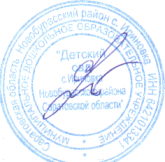 Виды деятельностиВиды деятельностиВиды деятельностиСредняя группаСредняя группаподготовительная группаподготовительная группаВиды деятельностиВиды деятельностиВиды деятельностиВремяДлительностьВремяДлительностьВ образовательном учрежденииВ образовательном учрежденииВ образовательном учрежденииПриём детей. Осмотр. Игры. Труд. Творчество детей. Слушание художественной литературы. Индивидуальная работа с детьми. Общение. Самостоятельная деятельностьУтренняя гимнастикаСамообслуживание. Дежурство (вводится со средней группы – вторая половина учебного года);культурно-гигиенические процедурыПриём детей. Осмотр. Игры. Труд. Творчество детей. Слушание художественной литературы. Индивидуальная работа с детьми. Общение. Самостоятельная деятельностьУтренняя гимнастикаСамообслуживание. Дежурство (вводится со средней группы – вторая половина учебного года);культурно-гигиенические процедурыПриём детей. Осмотр. Игры. Труд. Творчество детей. Слушание художественной литературы. Индивидуальная работа с детьми. Общение. Самостоятельная деятельностьУтренняя гимнастикаСамообслуживание. Дежурство (вводится со средней группы – вторая половина учебного года);культурно-гигиенические процедуры08.00 -  08.3008.30-08.40301008.00 -  08.3008.30-08.403010Подготовка к завтраку. ЗавтракКультурно-гигиенические процедуры. ИгрыПодготовка к завтраку. ЗавтракКультурно-гигиенические процедуры. ИгрыПодготовка к завтраку. ЗавтракКультурно-гигиенические процедуры. Игры08.40-09.002008.40-09.0020НОДНепосредственно образовательная деятельностьНепосредственно образовательная деятельность09.00-09.502009.00-10.5030НОДНепосредственно образовательная деятельностьНепосредственно образовательная деятельность09.00-09.502009.00-10.5030НОДНепосредственно образовательная деятельностьНепосредственно образовательная деятельность09.00-09.502009.00-10.5030НОДНепосредственно образовательная деятельностьНепосредственно образовательная деятельность09.00-09.502009.00-10.5030НОДПерерывы между НОДПерерывы между НОД1020Совместная деятельность. Слушание, беседы, игрыСовместная деятельность. Слушание, беседы, игрыСовместная деятельность. Слушание, беседы, игры09.50-10.0010--Второй завтракВторой завтракВторой завтрак10.50 – 11.001010.50 – 11.0010Подготовка к прогулке. Прогулка 1. Подвижные игры. Элементарный бытовой труд. Наблюдения. Физкультурно-развлекательная деятельность. Индивидуальная работа с детьми по отработке основных движений. Ролевые игры и т.д.Подготовка к прогулке. Прогулка 1. Подвижные игры. Элементарный бытовой труд. Наблюдения. Физкультурно-развлекательная деятельность. Индивидуальная работа с детьми по отработке основных движений. Ролевые игры и т.д.Подготовка к прогулке. Прогулка 1. Подвижные игры. Элементарный бытовой труд. Наблюдения. Физкультурно-развлекательная деятельность. Индивидуальная работа с детьми по отработке основных движений. Ролевые игры и т.д.11.00-12.208011.00 - 12.2585Возвращение с прогулки, самостоятельная деятельность, подготовка к обедуВозвращение с прогулки, самостоятельная деятельность, подготовка к обедуВозвращение с прогулки, самостоятельная деятельность, подготовка к обеду12.20-12.301012.25-12.305Обед. Обед. Обед. 12.30-12.502012.30-12.5020Культурно-гигиенические и оздоровительные процедуры. Подготовка ко снуКультурно-гигиенические и оздоровительные процедуры. Подготовка ко снуКультурно-гигиенические и оздоровительные процедуры. Подготовка ко сну12.45-13.001512.50-13.0010Дневной сонДневной сонДневной сон13.00-15.1513513.00-15.15135Постепенный подъём. Культурно-гигиенические воздушно-водные процедурыПостепенный подъём. Культурно-гигиенические воздушно-водные процедурыПостепенный подъём. Культурно-гигиенические воздушно-водные процедуры15.15-15.301515.15-15.3015ПолдникПолдникПолдник15.30-15.502015.30-15.5020Чтение художественной литературы Самостоятельная деятельность, игры, досуги, общение по интересам, театрализация, индивидуальная работа и т.д.Прогулка 2. Командные игры-эстафеты. Подвижные игры. Развлечения на улице. Индивидуальная работа с детьми по основным движениям. Самостоятельные игры.  Постепенный уход домой.Чтение художественной литературы Самостоятельная деятельность, игры, досуги, общение по интересам, театрализация, индивидуальная работа и т.д.Прогулка 2. Командные игры-эстафеты. Подвижные игры. Развлечения на улице. Индивидуальная работа с детьми по основным движениям. Самостоятельные игры.  Постепенный уход домой.Чтение художественной литературы Самостоятельная деятельность, игры, досуги, общение по интересам, театрализация, индивидуальная работа и т.д.Прогулка 2. Командные игры-эстафеты. Подвижные игры. Развлечения на улице. Индивидуальная работа с детьми по основным движениям. Самостоятельные игры.  Постепенный уход домой.15.50 – 17.007015.50 – 17.0070Общий подсчет Общий подсчет На непосредственно образовательную деятельность4090Общий подсчет Общий подсчет На прогулку150155Общий подсчет Общий подсчет На самостоятельную деятельность (без учёта времени на самостоятельные игры на прогулке)110110Режим дома: прогулка, ужин, спокойные игры, культурно-гигиенические процедуры. Ночной сонРежим дома: прогулка, ужин, спокойные игры, культурно-гигиенические процедуры. Ночной сонРежим дома: прогулка, ужин, спокойные игры, культурно-гигиенические процедуры. Ночной сон17.00-20.4020.40-06.3017.00-20.4020.40-06.30